Carte scolaire 2017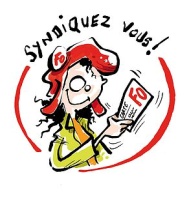 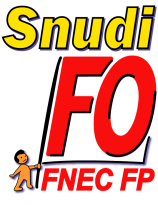 CTSD mercredi 31 mai 2017CDEN jeudi 1er juin 2017Carte scolaire 2017CTSD mercredi 31 mai 2017CDEN jeudi 1er juin 2017Carte scolaire 2017CTSD mercredi 31 mai 2017CDEN jeudi 1er juin 2017Carte scolaire 2017CTSD mercredi 31 mai 2017CDEN jeudi 1er juin 2017Carte scolaire 2017CTSD mercredi 31 mai 2017CDEN jeudi 1er juin 2017Carte scolaire 2017CTSD mercredi 31 mai 2017CDEN jeudi 1er juin 2017Carte scolaire 2017CTSD mercredi 31 mai 2017CDEN jeudi 1er juin 2017Carte scolaire 2017CTSD mercredi 31 mai 2017CDEN jeudi 1er juin 2017Carte scolaire 2017CTSD mercredi 31 mai 2017CDEN jeudi 1er juin 2017Carte scolaire 2017CTSD mercredi 31 mai 2017CDEN jeudi 1er juin 2017Carte scolaire 2017CTSD mercredi 31 mai 2017CDEN jeudi 1er juin 2017Carte scolaire 2017CTSD mercredi 31 mai 2017CDEN jeudi 1er juin 2017FICHE DE REVENDICATIONS DES ENSEIGNANTSFICHE DE REVENDICATIONS DES ENSEIGNANTSFICHE DE REVENDICATIONS DES ENSEIGNANTSFICHE DE REVENDICATIONS DES ENSEIGNANTSFICHE DE REVENDICATIONS DES ENSEIGNANTSFICHE DE REVENDICATIONS DES ENSEIGNANTSFICHE DE REVENDICATIONS DES ENSEIGNANTSFICHE DE REVENDICATIONS DES ENSEIGNANTSFICHE DE REVENDICATIONS DES ENSEIGNANTSFICHE DE REVENDICATIONS DES ENSEIGNANTSFICHE DE REVENDICATIONS DES ENSEIGNANTSFICHE DE REVENDICATIONS DES ENSEIGNANTSPour la Fnec-fp FO et le Snudi FO l'étude de la carte scolaire ne se réduit pas à comparer des seuils et des moyennes d'élèves. Dans chaque école, nous voulons remplir notre mission et améliorer nos conditions de travail et celles de nos élèves. A cet effet, nous définissons des revendications. Aussi, FO défend chaque dossier qui lui est confié. FO veille aussi à ce que le DASEN ne s'affranchisse pas au dépend des écoles des effectifs prévisionnels des directeurs ainsi que des seuils qu'il a lui-même fixés.Pour la Fnec-fp FO et le Snudi FO l'étude de la carte scolaire ne se réduit pas à comparer des seuils et des moyennes d'élèves. Dans chaque école, nous voulons remplir notre mission et améliorer nos conditions de travail et celles de nos élèves. A cet effet, nous définissons des revendications. Aussi, FO défend chaque dossier qui lui est confié. FO veille aussi à ce que le DASEN ne s'affranchisse pas au dépend des écoles des effectifs prévisionnels des directeurs ainsi que des seuils qu'il a lui-même fixés.Pour la Fnec-fp FO et le Snudi FO l'étude de la carte scolaire ne se réduit pas à comparer des seuils et des moyennes d'élèves. Dans chaque école, nous voulons remplir notre mission et améliorer nos conditions de travail et celles de nos élèves. A cet effet, nous définissons des revendications. Aussi, FO défend chaque dossier qui lui est confié. FO veille aussi à ce que le DASEN ne s'affranchisse pas au dépend des écoles des effectifs prévisionnels des directeurs ainsi que des seuils qu'il a lui-même fixés.Pour la Fnec-fp FO et le Snudi FO l'étude de la carte scolaire ne se réduit pas à comparer des seuils et des moyennes d'élèves. Dans chaque école, nous voulons remplir notre mission et améliorer nos conditions de travail et celles de nos élèves. A cet effet, nous définissons des revendications. Aussi, FO défend chaque dossier qui lui est confié. FO veille aussi à ce que le DASEN ne s'affranchisse pas au dépend des écoles des effectifs prévisionnels des directeurs ainsi que des seuils qu'il a lui-même fixés.Pour la Fnec-fp FO et le Snudi FO l'étude de la carte scolaire ne se réduit pas à comparer des seuils et des moyennes d'élèves. Dans chaque école, nous voulons remplir notre mission et améliorer nos conditions de travail et celles de nos élèves. A cet effet, nous définissons des revendications. Aussi, FO défend chaque dossier qui lui est confié. FO veille aussi à ce que le DASEN ne s'affranchisse pas au dépend des écoles des effectifs prévisionnels des directeurs ainsi que des seuils qu'il a lui-même fixés.Pour la Fnec-fp FO et le Snudi FO l'étude de la carte scolaire ne se réduit pas à comparer des seuils et des moyennes d'élèves. Dans chaque école, nous voulons remplir notre mission et améliorer nos conditions de travail et celles de nos élèves. A cet effet, nous définissons des revendications. Aussi, FO défend chaque dossier qui lui est confié. FO veille aussi à ce que le DASEN ne s'affranchisse pas au dépend des écoles des effectifs prévisionnels des directeurs ainsi que des seuils qu'il a lui-même fixés.Pour la Fnec-fp FO et le Snudi FO l'étude de la carte scolaire ne se réduit pas à comparer des seuils et des moyennes d'élèves. Dans chaque école, nous voulons remplir notre mission et améliorer nos conditions de travail et celles de nos élèves. A cet effet, nous définissons des revendications. Aussi, FO défend chaque dossier qui lui est confié. FO veille aussi à ce que le DASEN ne s'affranchisse pas au dépend des écoles des effectifs prévisionnels des directeurs ainsi que des seuils qu'il a lui-même fixés.Pour la Fnec-fp FO et le Snudi FO l'étude de la carte scolaire ne se réduit pas à comparer des seuils et des moyennes d'élèves. Dans chaque école, nous voulons remplir notre mission et améliorer nos conditions de travail et celles de nos élèves. A cet effet, nous définissons des revendications. Aussi, FO défend chaque dossier qui lui est confié. FO veille aussi à ce que le DASEN ne s'affranchisse pas au dépend des écoles des effectifs prévisionnels des directeurs ainsi que des seuils qu'il a lui-même fixés.Pour la Fnec-fp FO et le Snudi FO l'étude de la carte scolaire ne se réduit pas à comparer des seuils et des moyennes d'élèves. Dans chaque école, nous voulons remplir notre mission et améliorer nos conditions de travail et celles de nos élèves. A cet effet, nous définissons des revendications. Aussi, FO défend chaque dossier qui lui est confié. FO veille aussi à ce que le DASEN ne s'affranchisse pas au dépend des écoles des effectifs prévisionnels des directeurs ainsi que des seuils qu'il a lui-même fixés.Pour la Fnec-fp FO et le Snudi FO l'étude de la carte scolaire ne se réduit pas à comparer des seuils et des moyennes d'élèves. Dans chaque école, nous voulons remplir notre mission et améliorer nos conditions de travail et celles de nos élèves. A cet effet, nous définissons des revendications. Aussi, FO défend chaque dossier qui lui est confié. FO veille aussi à ce que le DASEN ne s'affranchisse pas au dépend des écoles des effectifs prévisionnels des directeurs ainsi que des seuils qu'il a lui-même fixés.Pour la Fnec-fp FO et le Snudi FO l'étude de la carte scolaire ne se réduit pas à comparer des seuils et des moyennes d'élèves. Dans chaque école, nous voulons remplir notre mission et améliorer nos conditions de travail et celles de nos élèves. A cet effet, nous définissons des revendications. Aussi, FO défend chaque dossier qui lui est confié. FO veille aussi à ce que le DASEN ne s'affranchisse pas au dépend des écoles des effectifs prévisionnels des directeurs ainsi que des seuils qu'il a lui-même fixés.Pour la Fnec-fp FO et le Snudi FO l'étude de la carte scolaire ne se réduit pas à comparer des seuils et des moyennes d'élèves. Dans chaque école, nous voulons remplir notre mission et améliorer nos conditions de travail et celles de nos élèves. A cet effet, nous définissons des revendications. Aussi, FO défend chaque dossier qui lui est confié. FO veille aussi à ce que le DASEN ne s'affranchisse pas au dépend des écoles des effectifs prévisionnels des directeurs ainsi que des seuils qu'il a lui-même fixés.Vos délégués FO : Agnès Aubaud, Yannick Delpoux, Chloé Fillon, Nicolas TournierVos délégués FO : Agnès Aubaud, Yannick Delpoux, Chloé Fillon, Nicolas TournierVos délégués FO : Agnès Aubaud, Yannick Delpoux, Chloé Fillon, Nicolas TournierVos délégués FO : Agnès Aubaud, Yannick Delpoux, Chloé Fillon, Nicolas TournierVos délégués FO : Agnès Aubaud, Yannick Delpoux, Chloé Fillon, Nicolas TournierVos délégués FO : Agnès Aubaud, Yannick Delpoux, Chloé Fillon, Nicolas TournierVos délégués FO : Agnès Aubaud, Yannick Delpoux, Chloé Fillon, Nicolas TournierVos délégués FO : Agnès Aubaud, Yannick Delpoux, Chloé Fillon, Nicolas TournierVos délégués FO : Agnès Aubaud, Yannick Delpoux, Chloé Fillon, Nicolas TournierVos délégués FO : Agnès Aubaud, Yannick Delpoux, Chloé Fillon, Nicolas TournierVos délégués FO : Agnès Aubaud, Yannick Delpoux, Chloé Fillon, Nicolas TournierVos délégués FO : Agnès Aubaud, Yannick Delpoux, Chloé Fillon, Nicolas Tournier05 61 47 89 55 – snudi.fo31@gmail.com – www.snudifo31.com05 61 47 89 55 – snudi.fo31@gmail.com – www.snudifo31.com05 61 47 89 55 – snudi.fo31@gmail.com – www.snudifo31.com05 61 47 89 55 – snudi.fo31@gmail.com – www.snudifo31.com05 61 47 89 55 – snudi.fo31@gmail.com – www.snudifo31.com05 61 47 89 55 – snudi.fo31@gmail.com – www.snudifo31.com05 61 47 89 55 – snudi.fo31@gmail.com – www.snudifo31.com05 61 47 89 55 – snudi.fo31@gmail.com – www.snudifo31.com05 61 47 89 55 – snudi.fo31@gmail.com – www.snudifo31.com05 61 47 89 55 – snudi.fo31@gmail.com – www.snudifo31.com05 61 47 89 55 – snudi.fo31@gmail.com – www.snudifo31.com05 61 47 89 55 – snudi.fo31@gmail.com – www.snudifo31.comFiche transmise par (nom) :Fiche transmise par (nom) :Fiche transmise par (nom) :Fiche transmise par (nom) :Fiche transmise par (nom) :Fiche transmise par (nom) :Fiche transmise par (nom) :Fiche transmise par (nom) :Fiche transmise par (nom) :Fiche transmise par (nom) :Fiche transmise par (nom) :Fiche transmise par (nom) :Commune : Commune : Commune : Nom de l’école :Nom de l’école :Nom de l’école :Nom de l’école :Nom de l’école :Nom de l’école :Nom de l’école :Mat-élém-prim (entourer/surligner)Mat-élém-prim (entourer/surligner)Tél :  Tél :  Tél :  Jours préférables pour contact :Jours préférables pour contact :Jours préférables pour contact :Jours préférables pour contact :Jours préférables pour contact :Jours préférables pour contact :Jours préférables pour contact :Jours préférables pour contact :Jours préférables pour contact :Vos revendications (entourer/surligner) : OUVERTURE / PAS DE FERMETURE / LEVEE DU BLOCAGE / SUIVI DU DOSSIER / AUTRE Vos revendications (entourer/surligner) : OUVERTURE / PAS DE FERMETURE / LEVEE DU BLOCAGE / SUIVI DU DOSSIER / AUTRE Vos revendications (entourer/surligner) : OUVERTURE / PAS DE FERMETURE / LEVEE DU BLOCAGE / SUIVI DU DOSSIER / AUTRE Vos revendications (entourer/surligner) : OUVERTURE / PAS DE FERMETURE / LEVEE DU BLOCAGE / SUIVI DU DOSSIER / AUTRE Vos revendications (entourer/surligner) : OUVERTURE / PAS DE FERMETURE / LEVEE DU BLOCAGE / SUIVI DU DOSSIER / AUTRE Vos revendications (entourer/surligner) : OUVERTURE / PAS DE FERMETURE / LEVEE DU BLOCAGE / SUIVI DU DOSSIER / AUTRE Vos revendications (entourer/surligner) : OUVERTURE / PAS DE FERMETURE / LEVEE DU BLOCAGE / SUIVI DU DOSSIER / AUTRE Vos revendications (entourer/surligner) : OUVERTURE / PAS DE FERMETURE / LEVEE DU BLOCAGE / SUIVI DU DOSSIER / AUTRE Vos revendications (entourer/surligner) : OUVERTURE / PAS DE FERMETURE / LEVEE DU BLOCAGE / SUIVI DU DOSSIER / AUTRE Vos revendications (entourer/surligner) : OUVERTURE / PAS DE FERMETURE / LEVEE DU BLOCAGE / SUIVI DU DOSSIER / AUTRE Vos revendications (entourer/surligner) : OUVERTURE / PAS DE FERMETURE / LEVEE DU BLOCAGE / SUIVI DU DOSSIER / AUTRE Vos revendications (entourer/surligner) : OUVERTURE / PAS DE FERMETURE / LEVEE DU BLOCAGE / SUIVI DU DOSSIER / AUTRE Effectifs prévus :Effectifs prévus :Effectifs prévus :Effectifs prévus :Effectifs prévus :Effectifs prévus :Effectifs prévus :Effectifs prévus :Effectifs prévus :Effectifs prévus :Effectifs prévus :Effectifs prévus :PS :MS :GS :GS :CP :CP :CE1 :CE2 :CE2 :CM1 :CM1 :CM2 :TPS :ULIS :ULIS :UPE2A :Autre :Autre :Total maternelle :Total maternelle :Total maternelle :Total maternelle :Total élémentaire :Total élémentaire :Total élémentaire :Total élémentaire :Total élémentaire :Total élémentaire :Total élémentaire :Total élémentaire :Nombre de classes actuel : Nombre de classes actuel : Nombre de classes actuel : Nombre de classes actuel : Nombre de classes actuel :Nombre de classes actuel :Nombre de classes actuel :Nombre de classes actuel :Nombre de classes actuel :Nombre de classes actuel :Nombre de classes actuel :Nombre de classes actuel :Moyenne actuelle :Moyenne actuelle :Moyenne actuelle :Moyenne actuelle :Moyenne actuelle :Moyenne actuelle :Moyenne actuelle :Moyenne actuelle :Moyenne actuelle :Moyenne actuelle :Moyenne actuelle :Moyenne actuelle :Moyenne après mesure :Moyenne après mesure :Moyenne après mesure :Moyenne après mesure :Moyenne après mesure :Moyenne après mesure :Moyenne après mesure :Moyenne après mesure :Moyenne après mesure :Moyenne après mesure :Moyenne après mesure :Moyenne après mesure :Eléments en défense et spécificités dont vous demandez la prise en compte :Eléments en défense et spécificités dont vous demandez la prise en compte :Eléments en défense et spécificités dont vous demandez la prise en compte :Eléments en défense et spécificités dont vous demandez la prise en compte :Eléments en défense et spécificités dont vous demandez la prise en compte :Eléments en défense et spécificités dont vous demandez la prise en compte :Eléments en défense et spécificités dont vous demandez la prise en compte :Eléments en défense et spécificités dont vous demandez la prise en compte :Eléments en défense et spécificités dont vous demandez la prise en compte :Eléments en défense et spécificités dont vous demandez la prise en compte :Eléments en défense et spécificités dont vous demandez la prise en compte :Eléments en défense et spécificités dont vous demandez la prise en compte :Initiatives et démarches engagées ou prévues (parents, élus locaux, IEN, médias) :Initiatives et démarches engagées ou prévues (parents, élus locaux, IEN, médias) :Initiatives et démarches engagées ou prévues (parents, élus locaux, IEN, médias) :Initiatives et démarches engagées ou prévues (parents, élus locaux, IEN, médias) :Initiatives et démarches engagées ou prévues (parents, élus locaux, IEN, médias) :Initiatives et démarches engagées ou prévues (parents, élus locaux, IEN, médias) :Initiatives et démarches engagées ou prévues (parents, élus locaux, IEN, médias) :Initiatives et démarches engagées ou prévues (parents, élus locaux, IEN, médias) :Initiatives et démarches engagées ou prévues (parents, élus locaux, IEN, médias) :Initiatives et démarches engagées ou prévues (parents, élus locaux, IEN, médias) :Initiatives et démarches engagées ou prévues (parents, élus locaux, IEN, médias) :Initiatives et démarches engagées ou prévues (parents, élus locaux, IEN, médias) :Cadre réservé au syndicat :IA :Cadre réservé au syndicat :IA :Cadre réservé au syndicat :IA :Cadre réservé au syndicat :IA :Cadre réservé au syndicat :IA :P :P :P :C :C :C :C :